Uchwała nr ………………/2014Rady Miejskiej w Lwówkuz dnia …………….. 2014 rokuw sprawie: programu współpracy Gminy Lwówek z organizacjami pozarządowymi oraz podmiotami prowadzącymi działalności pożytku publicznego na 2015 rok.Na podstawie art. 7 ust.1 pkt 19 i art. 18 ust. 2 pkt 15 ustawy z dnia 8 marca 1990 roku 
o samorządzie gminnym (t.j. Dz.U. z 2013 r. poz. 594 z późn. zm. ) oraz art. 5a ust.1 ustawy 
z dnia 24 kwietnia 2003 r. o działalności pożytku publicznego i o wolontariacie (t. j. Dz. U. z 2010 r. poz. 1118 z późn. zm.) Rada Miejska w Lwówku uchwala, co następuje :§ 1 .Uchwala się program współpracy z organizacjami pozarządowymi oraz podmiotami prowadzącymi działalność pożytku publicznego, który stanowi załącznik do niniejszej uchwały. § 2 . Wykonanie uchwały powierza się Burmistrzowi.§ 3 . Uchwała wchodzi w życie z dniem podjęcia.U z a s a d n i e n i edo uchwały nr ……………/2014Rady Miejskiej w Lwówkuz dnia ……………… 2014 rokuUstawa z dnia 24 kwietnia 2003 roku o działalności pożytku publicznego 
i o wolontariacie, nakłada w art. 5a ust. 1 na organy stanowiące jednostek samorządu terytorialnego obowiązek uchwalania, po konsultacjach z  organizacjami pozarządowymi oraz podmiotami wymienionymi w art. 3 ust. 3, rocznych programów współpracy tych jednostek 
z organizacjami pozarządowymi oraz podmiotami wymienionymi w art. 3 ust 3 ustawy.Niniejsza uchwała konstytuuje Program współpracy Gminy Lwówek z organizacjami pozarządowymi oraz innymi podmiotami prowadzącymi działalność pożytku publicznego na 2015 rok, w brzmieniu stanowiącym załącznik do niniejszej uchwały.Projekt Programu opracowany został po konsultacjach z organizacjami pozarządowymi oraz podmiotami wymienionymi w art. 3 ust. 3 ustawy, zgodnie 
z obowiązującymi w tym zakresie przepisami. Załącznik Nr 1 do Uchwały Rady Miejskiej                         	  w Lwówku Nr …………………………                       	  z dnia ………………………………….. r.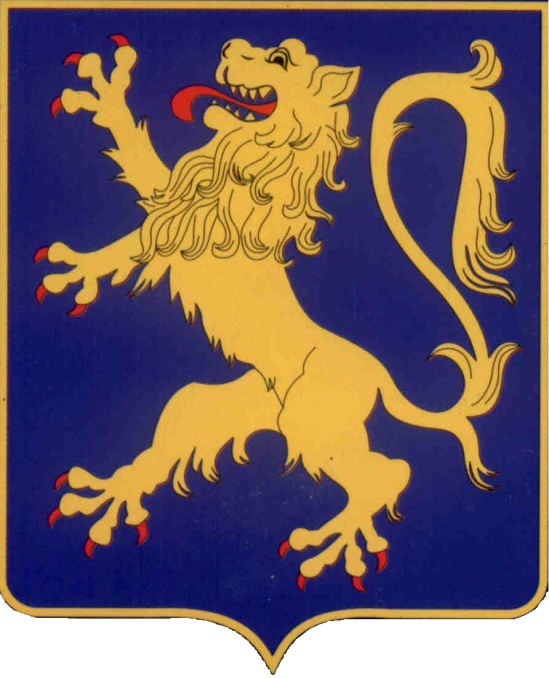 Roczny program współpracy Gminy Lwówek z organizacjami pozarządowymi oraz innymi podmiotami prowadzącymi działalność pożytku publicznego 
na 2015 rokOpracowała: Joanna Gmiąt Lwówek 2014WSTĘPSamorząd terytorialny uczestniczy w sprawowaniu władzy publicznej oraz wykonuje, przysługującą mu w ramach ustaw, istotną część zadań publicznych o charakterze regionalnym, nie zastrzeżonych ustawami na rzecz organów administracji rządowej.Na samorządzie gminnym spoczywa obowiązek realizacji zadań o charakterze lokalnym 
tj. takich, które służą zaspokajaniu zbiorowych potrzeb mieszkańców Gminy, które nie zostały zastrzeżone ustawami na rzecz organów administracji rządowej. Do podstawowych zadań Gminy należą w szczególności zadania w zakresie:edukacji publicznej promocji i ochrony zdrowia,kultury i ochrony jej dóbr,pomocy społecznej,polityki prorodzinnej,zagospodarowania przestrzennego,ochrony środowiska,kultury fizycznej i turystyki,Oprócz zadań własnych, samorząd gminny realizuje nałożone przez ustawy zadania należące do zakresu działania Gminy jako zadania z zakresu administracji rządowej.Podstawowym aktem prawnym określającym ramy działania i współdziałania organów administracji rządowej i samorządowej z organizacjami pozarządowymi dla realizacji zadań należących do sfery zadań publicznych, w tym w szczególności prowadzenie działalności pożytku publicznego przez organizacje pozarządowe i korzystanie z tej działalności przez organy administracji publicznej jest ustawa z dnia 24 kwietnia 2003 roku o działalności pożytku publicznego 
i o wolontariacie (Dz. U. poz. 1118 z późn. zm.).W ramach współpracy z organizacjami pozarządowymi przepisy ustawy nakładają na organy samorządu gminnego liczne zadania. Wśród nich, jednym z podstawowych o fundamentalnym charakterze jest obowiązek prowadzenia działalności w sferze zadań publicznych, we współpracy 
z organizacjami pozarządowymi oraz z osobami prawnymi i jednostkami nie posiadającymi osobowości prawnej, o których mowa w art. 3 ust. 2 i 3, w zakresie zadań realizowanych przez samorząd gminny.Rozdział ICEL GŁÓWNY I CELE SZCZEGÓŁOWE PROGRAMUCel główny Programu Celem nadrzędnym współpracy z organizacjami pozarządowymi jest rozwój społeczno – ekonomiczny Gminy, zaspakajanie potrzeb i poprawa warunków oraz podnoszenie poziomu życia mieszkańców. Służyć temu będzie wspieranie organizacji pozarządowych w realizacji ważnych celów społeczno - ekonomicznych.Cele szczegółowe ProgramuCelami szczegółowymi współpracy z organizacjami pozarządowymi będą m.in.:umocnienie lokalnych działań, stworzenie warunków dla powstania inicjatyw i struktur funkcjonalnych na rzecz społeczności lokalnych,zwiększenie wpływu sektora obywatelskiego na kreowanie polityki społecznej w gminie,poprawa jakości życia poprzez pełniejsze zaspokajanie potrzeb społecznych,integracja podmiotów polityki lokalnej obejmującej swym zakresem sferę zadań publicznych wymienionych w art. 4 ustawy z dnia 23 kwietnia 2003 roku o działalności pożytku publicznego 
i o wolontariacie,udział zainteresowanych organizacji pozarządowych przy tworzeniu programu współpracy,otwarcie na innowacyjność, konkurencyjność poprzez umożliwienie organizacjom pozarządowym indywidualnego wystąpienia z ofertą realizacji projektów konkretnych zadań publicznych, które obecnie prowadzone są przez samorząd.Rozdział IIZASADY WSPÓŁPRACYPrzy podejmowaniu współpracy z organizacjami pozarządowymi Gmina Lwówek  kierować się będzie zasadami: Partnerstwa – co oznacza, że organizacje pozarządowe, na zasadach i w formie określonej 
w ustawie oraz zgodnie z trybem wynikającym z odrębnych przepisów, uczestniczą 
w identyfikowaniu i definiowaniu problemów społecznych, wypracowywaniu sposobów ich rozwiązywania oraz wykonywaniu zadań publicznych.Pomocniczości – zgodnie, z którą Gmina Lwówek prowadzi działalność powierzając organizacjom pozarządowym wykonywanie zadań publicznych.Efektywności – w myśl, której Gmina wykorzystuje współpracę z organizacjami pozarządowymi do efektywnej realizacji zadań społeczno – ekonomicznych.Wzajemnego poszanowania – co oznacza, iż Gmina i organizacje pozarządowe realizując wspólnie zadania publiczne są w stosunku do siebie równorzędnym partnerem.Jawności podejmowanych działań – zgodnie, z którą Gmina udostępnia współpracującym z nimi organizacjom pozarządowym informacje o zamiarach i celach realizowanych zadań publicznych, w których możliwa jest współpraca z tymi organizacjami. Legalności – w myśl, której wszelkie działania organów samorządu Gminy oraz organizacji pozarządowych odbywają się w granicach i na podstawie przepisów prawa.Promocji Gminy – zgodnie, z którą wszystkie działania podejmowane przez Gminę oraz organizacje pozarządowe będą miały na celu promowanie Gminy w kraju i za granicą.Odpowiedzialności – wszystkie działania podejmowane przez Gminę będą miały na celu dobro publiczne mieszkańców Gminy.Rozdział IIIZAKRES PRZEDMIOTOWYPrzedmiotem współpracy władz Gminy Lwówek z podmiotami prowadzącymi działalność pożytku publicznego jest:Realizacja zadań Gminy określonych w ustawie,Określenie potrzeb społecznych i sposobu ich zaspokajania,Zwiększenie efektywności działań kierowanych do mieszkańców Gminy,Tworzenie systemowych rozwiązań ważnych problemów społecznych.Rozdział IVFORMY WSPÓŁPRACYWspółpraca Gminy z organizacjami pozarządowymi przyjmować będzie następujące formy:Wymiany informacji będącej podstawą prawidłowego diagnozowania problemów 
i potrzeb mieszkańców Gminy, na podstawie, którego opracowywane będą zadania 
i programy celowe.Opiniowania i konsultowania opracowań, analiz, programów i projektów aktów prawnych 
w dziedzinach stanowiących obszary wzajemnych zainteresowań.Zawierania dwu- i wielostronnych porozumień dotyczących wspólnej realizacji zadań 
i projektów.Tworzenia wspólnych zespołów i komisji o charakterze doradczym i konsultacyjnym.Zlecania przez Gminę do realizacji przez organizacje pozarządowe zadań publicznych na zasadach określonych w ustawie, które może mieć formy:powierzania wykonywania zadań publicznych, wraz z udzielaniem dotacji na finansowanie ich realizacji,wspierania takich zadań, wraz z udzielaniem dotacji na dofinansowanie ich realizacji.Wzmacniania merytorycznego organizacji pozarządowych poprzez organizowanie przez Gminę konsultacji, szkoleń , warsztatów.Konsultowanie, odpowiednio do zakresu ich działania, projektów aktów normatywnych 
w dziedzinach dotyczących działalności statutowej tych organizacji.Użyczania bądź wynajmowania na preferencyjnych warunkach lokali komunalnych oraz udostępniania lokali gminy na imprezy i spotkania podmiotów prowadzących działalność pożytku publicznego.Rozdział VPRIORYTETOWE ZADANIA PUBLICZNEW roku 2015 Gmina Lwówek będzie wspierać realizację przez podmioty prowadzące działalność pożytku publicznego między innymi następujących zadań:Zdrowie i polityka społeczna:zapewnienie dostępu do wczesnej diagnostyki, rehabilitacji i edukacji pro- zdrowotnej,likwidacji barier dla osób niepełnosprawnych oraz umożliwienie im należytego funkcjonowania w społeczeństwie,realizacja programów terapeutycznych dla dzieci i młodzieży zagrożonej patologią społeczną,realizacja programów socjalnych dla środowisk zagrożonych ubóstwem,integracja i aktywizacja osób w podeszłym wieku, inwalidów, więźniów politycznych, kombatantów,przeciwdziałanie alkoholizmowi i in. uzależnieniom oraz wychowanie w trzeźwości.Kultura:organizacja imprez integrujących środowiska wiejskie,organizowanie i wspieranie różnych form twórczości artystycznej,promocja wśród dzieci i młodzieży aktywności kulturalnej,integracja grup społecznych w zakresie kultury,organizowanie przedsięwzięć artystycznych o zasięgu gminnym i ponadgminnym, wspieranie wydawnictw, fundowanie nagród, organizacja imprez kulturalnych 
i artystycznych promujących walory, dorobek i osiągnięcia Gminy Lwówek.Oświata:doskonalenie zawodowe nauczycieli,podnoszenie wiedzy i umiejętności pedagogicznych wśród wolontariuszy i działaczy organizacji pozarządowych,realizowanie funkcji wychowawczych, opiekuńczych i terapeutycznych w gminnych placówkach oświatowych,działanie na rzecz podnoszenia jakości edukacji informatycznej i języków obcych, promowanie młodzieży wybitnie uzdolnionej,krajoznawstwo i wypoczynek dzieci i młodzieży,wymiana zagraniczna. Sport i kultura fizyczna:organizacja szkoleń dla osób uzdolnionych sportowo z terenu Gminy,wspieranie klubów sportowych,organizacja zawodów, meczy, i rozgrywek sportowych,upowszechnianie sportu wiejskiego na poziomie gminnym i podczas imprez ponadgminnych,promocja sportu szkolnego poprzez udział w Igrzyskach Młodzieży Szkolnej,upowszechnianie aktywności ruchowej osób niepełnosprawnych,organizacja imprez sportowo-rekreacyjnych o zasięgu gminnym i ponadgminnym,organizacja zajęć rekreacyjno-sportowych dla dzieci i młodzieży trudnej, o niskim statusie materialnym,szkolenie i dokształcanie instruktorów, trenerów, sędziów, organizatorów sportu 
i wolontariuszy,promocja sportu i kultury fizycznej poprzez współpracę z mediami, wspieranie opracowań 
i publikacji, poradników, przepisów, regulaminów poszczególnych dyscyplin,utrzymanie i wyposażanie obiektów sportowych i rekreacyjnych,promowanie młodzieży wybitnie uzdolnionej.Bezpieczeństwo publiczne:przeciwdziałanie patologiom społecznym,upowszechnianie wiedzy nt. obronności państwa,ochrona przeciwpożarowa,ratownictwo i ochrona ludności,pomoc ofiarom klęsk żywiołowych i katastrof.Przedsiębiorczość:wspieranie działań promujących aktywność gospodarczą,wspieranie działań promujących lokalną produkcję i usługi,wspieranie aktywności gospodarczej osób niepełnosprawnych, bezrobotnych, absolwentów.Promocja i współpraca europejska:wdrażania unijnych funduszy strukturalnych,współpraca z przedstawicielami organizacji pozarządowych w zakresie funduszy unijnych,działania promocyjne i informacyjne,wspieranie działań promujących współpracę europejską.Do zadań publicznych, które mogą być zlecane organizacjom pozarządowym, należą również zadania określone w Uchwale Nr V/21/2011 Rady Miejskiej w Lwówku  z dnia 
20 stycznia 2011 r. w sprawie: określenia warunków i trybu finansowania zadania własnego Gminy Lwówek w zakresie sprzyjania rozwojowi sportu. Rozdział VIOKRES REALIZACJI PROGRAMUProgram realizowany jest od 1 stycznia 2015 roku do 31 grudnia 2015 roku.Rozdział VIISPOSÓB REALIZACJI PROGRAMUZlecanie realizacji zadań publicznych podmiotom prowadzącym działalność pożytku publicznego może nastąpić w formach przewidzianych w Ustawie.Dotacje, o których mowa w Ustawie nie mogą być udzielone na:dotowanie przedsięwzięć, które dofinansowywane są w inny sposób z budżetu Gminy,pokrycie deficytu zrealizowanych wcześniej przedsięwzięć oraz refundację kosztów,budowę, zakup budynków lub lokali, zakup gruntów,działalność gospodarczą podmiotów prowadzących działalność pożytku publicznego,udzielenie pomocy finansowej osobom fizycznym lub prawnym,działalność polityczną lub religijną.Ogłoszenie przez Burmistrza Miasta i Gminy Lwówek otwartego konkursu ofert w celu zlecania realizacji zadań publicznych podmiotom prowadzącym działalność pożytku publicznego opublikowane zostanie w:Biuletynie Informacji Publicznej,na tablicy ogłoszeń Urzędu Miasta i Gminy Lwówek,na stronach portalu internetowego Urzędu Miasta i Gminy (www.lwowek.com.pl).Konkursy dotyczące realizacji zadań ogłasza Burmistrz, przy czym termin składania ofert nie może być krótszy niż 21 dni od dnia ukazania się ogłoszenia o konkursie.Do konkursu dopuszczone mogą być jedynie wnioski zgłoszone na obowiązującym formularzu wraz z dołączonym kompletem wymaganych załączników, a przede wszystkim dokumenty obrazujące aktualny status prawny podmiotu. Załączniki mogą być składane w postaci oryginałów lub potwierdzone za zgodność kserokopii z oryginałem. W przypadku złożenia przez organizację w jednym konkursie ofert na więcej niż jedno zadanie, dopuszcza się możliwość złożenia jednego kompletu załączników dotyczących aktualnego statusu prawnego podmiotów prowadzących działalność pożytku publicznego.Decyzje o wyborze podmiotów, które uzyskają dotacje i o wysokości dotacji podejmuje Burmistrz Lwówka na podstawie opinii przedstawionej przez komisję konkursową.Wykaz podmiotów prowadzących działalność pożytku publicznego, zleconych zadań, na które przyznano dotacje i kwoty dotacji przyznanych na realizację tych zadań, zostaną opublikowane 
w: BIP- ie, na stronach portalu internetowego Urzędu Miasta i Gminy oraz wywieszone zostaną na tablicy ogłoszeń Urzędu Miasta i Gminy.W sytuacji podjęcia przez Burmistrza decyzji o przyznaniu dotacji w kwocie mniejszej niż określona w ofercie, podmioty prowadzące działalność pożytku publicznego przed podpisaniem umowy będą miały możliwość przedstawienia skorygowanego kosztorysu realizacji zadania w formie Notatki Służbowej dotyczącej uzgodnień.Zlecenie realizacji zadania dokonywane jest na podstawie pisemnej umowy określającej warunki merytoryczne i finansowe.W imieniu Burmistrza Lwówka kontrolę merytoryczną i finansową nad realizacją zadań publicznych przez podmioty prowadzące działalność pożytku publicznego sprawują wyznaczeni pracownicy Referatu Finansowego Urzędu Miasta i Gminy Lwówek, poprzez:egzekwowanie przestrzegania postanowień zawartych w Ustawie, umowach 
i Programie współpracy Gminy Lwówek z podmiotami prowadzącymi działalność  pożytku publicznego na 2015 rok,analizę i ocenę przedkładanych przez podmioty prowadzące działalność pożytku publicznego rozliczeń i sprawozdań,egzekwowanie od podmiotów prowadzących działalność pożytku publicznego, 
w razie zaistnienia takiej potrzeby – wyjaśnień, zwrotu  środków niewykorzystanych lub wykorzystanych niezgodnie z umową.Przy sporządzaniu sprawozdania podmioty prowadzące działalność pożytku publicznego uwzględniają następujące zasady:nie można zmieniać rodzajowo finansowanych z dotacji pozycji kosztorysu przedstawionego w ofercie,zmiany w wysokości poszczególnych kosztów nie mogą przekraczać 20% ich pierwotnej wartości,zmniejszenie łącznego kosztu zadania może powodować proporcjonalne zmniejszenie udzielonej dotacji,zmiany pozycji kosztorysu nie finansowanych z dotacji i innych niż dotacja źródeł finansowania są możliwe,Na wniosek organizacji pozarządowej lub podmiotu wymienionego w art. 3 ust. 3 Ustawy Burmistrz Miasta i Gminy Lwówek może zlecić realizację zadania publicznego wraz 
z udzieleniem dotacji na jego realizację w trybie art. 19a ustawy, pod warunkiem zabezpieczenia w budżecie Gminy środków finansowych.W sytuacjach wyjątkowych i losowych określonych w art. 11a Ustawy realizacja zadania publicznego może nastąpić z pominięciem otwartego konkursu ofert.Rozdział VIIIWYSOKOŚĆ ŚRODKÓW PRZEZNACZONYCH NA REALIZACJĘ PROGRAMUWysokość środków planowanych w 2015 roku na realizację zadań publicznych objętych niniejszym Programem wynosi ok ………... złotych. Powyższe środki zabezpieczone zostaną w budżecie Gminy Lwówek.Rozdział IXSPOSÓB OCENY REALIZACJI PROGRAMUBurmistrz Miasta i Gminy Lwówek dokonuje kontroli i oceny realizacji zadań zleconych podmiotom Programu na zasadach określonych w ustawie.Uwagi, wnioski i propozycje dotyczące realizacji Programu mogą być zgłaszane Burmistrzowi i wykorzystywane do usprawnienia bieżącej współpracy.Do corocznej oceny realizacji Programu zostaną zastosowane następujące wskaźniki:liczba organizacji pozarządowych realizujących zadania publiczne w oparciu 
o dotacje,liczba ofert złożonych w otwartych konkursach ofert,ilość zleconych przez Gminę zadań, w tym liczba zawartych umów,liczba umów zerwanych lub unieważnionych,wysokość środków finansowych przeznaczonych z budżetu Gminy na realizację zadań publicznych,inne formy współpracy Gminy Lwówek z organizacjami pozarządowymi o charakterze pozafinansowym.Burmistrz złoży Radzie Miejskiej w Lwówku sprawozdanie z realizacji Programu za rok poprzedni w terminie do dnia 30 kwietnia następnego roku.Rozdział XINFORMACJE O SPOSOBIE TWORZENIA PROGRAMU ORAZ PRZEBIEGU KONSULTACJIProjekt Programu był przedmiotem konsultacji przeprowadzonych z organizacjami. Sposób konsultacji określony został w Uchwale Rady Miejskiej w Lwówku nr XLIV/283/2010 
z dnia 28 października 2010r. w sprawie określenia szczegółowego sposobu konsultowania z radami pożytku publicznego lub z organizacjami pozarządowymi i podmiotami wymienionymi w art. 3 ust. 3 ustawy o działalności pożytku publicznego i o wolontariacie projektów aktów prawa miejscowego 
w dziedzinach dotyczących działalności statutowej tych organizacji.Rozdział XITRYB POWOŁYWANIA I ZASADY DZIAŁANIA KOMISJI KONKURSOWYCH DO OPINIOWANIA OFERT W OTWARTYCH KONKURSACH OFERTKomisje konkursowe do opiniowania ofert złożonych przez organizacje pozarządowe w otwartych konkursach ofert powołuje zarządzeniem Burmistrz Miasta i Gminy Lwówek.W skład każdej komisji konkursowej wchodzi minimum dwóch przedstawicieli Burmistrza oraz dwóch przedstawicieli organizacji pozarządowych.Przedstawicieli organizacji pozarządowych wybiera Burmistrz spośród zgłoszonych kandydatur.Kandydatem na członka komisji konkursowej może zostać każdy przedstawiciel organizacji pozarządowej mający siedzibę na terenie Gminy Lwówek lub działającej na rzecz jego mieszkańców, pod warunkiem, że organizacja którą reprezentuje, nie będzie brała udziału w konkursie.Komunikat zapraszający do zgłaszania kandydatur na członka komisji konkursowej ogłasza Burmistrz na okres nie krótszy niż 7 dni. W sytuacji, gdy:a) żadna organizacja nie wskaże osób do składu komisji konkursowej lubb) wskazane osoby nie wezmą udziału w pracach komisji konkursowej, lubc) wszystkie powołane w skład komisji konkursowej osoby podlegają wyłączeniu4. W skład komisji konkursowej wchodzi przedstawiciel organizacji pozarządowej lub podmiotu wymienionego w art. 3 ust. 2 i 3 ustawy, przy czym nie może on reprezentować ani pełnić funkcji 
w organach statutowych podmiotu biorącego udział w konkursie.5. Komisja konkursowa może działać bez udziału osób wskazanych przez organizacje pozarządowe lub podmioty wymienione w art. 3 ust. 3, jeżeli:6. Komisja konkursowa dokonuje oceny złożonych ofert w terminie i według kryteriów określonych 
w ogłoszeniu o otwartym konkursie ofert.